The Chenine CharterThe Primacy of Physical Schools and Teaching:Physical schools and teaching are essential for the vast majority of students and communities.Enriching Good Teaching:Educational technology can enrich good teaching, but can’t replace poor teaching.Universal Public Access:Educational technology access must be public, universal and free.Unique Value Proposition:Educational technology should be adopted when it offers unique value.Disciplined Innovation:Technology use should be evidence-informed, inquiry-driven, & impact-as- sessed.Educational technology strategies should address risks (such as excessInclusive Design:Educational technology should foster understanding and collaboration across cultures, identities and languages.Teacher Professionalism:Educational technology should value, include and enrich teachers’ profession- al judgment.Public Responsibility:Educational technology companies should pay fair corporate taxes.Social Benefit:Educational technology should aim to improve society.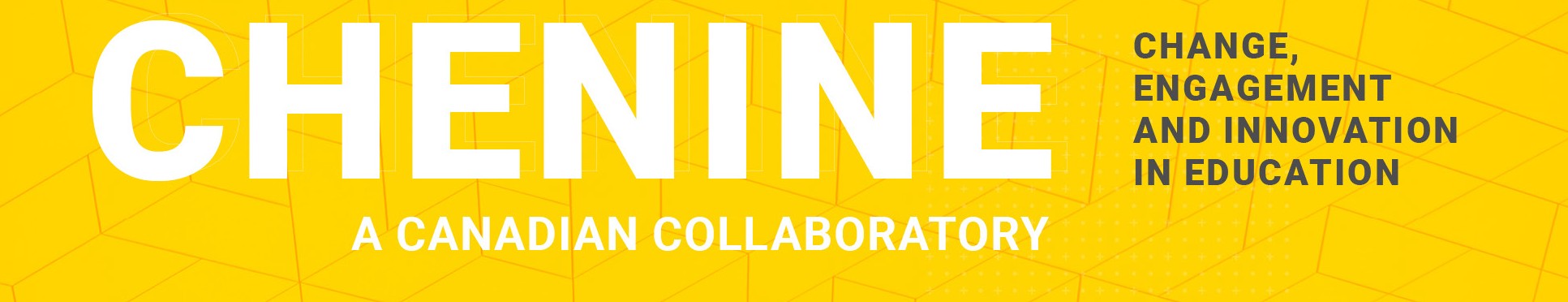 